LGBTQIA Commission Meeting Agenda04/14/202112:00PM-1:30PM Join Zoom Meeting 
https://nau.zoom.us/j/85487372031Meeting ID: 854 8737 2031Password: QmmunityIntroductions:  pronouns, names, affiliation. Land Acknowledgement  Pride monthDisability awareness month Earth DayRecap & Approval of Minutes for 03/10/2021 meetingApril Peters, Benefits CommitteeUpdate on Gender Identity CensusAll gender restroom Project update Giving Day and LGBTQIA Scholarship. We need Ambassadors to volunteer.Social media blasts & your social networks.Letter to Dr. CruzOpen discussion and brainstorming about letterLast meeting of the YearWhat we want to do next year with budgetVoting on Diversity awardsDue by FridayCoCom Update 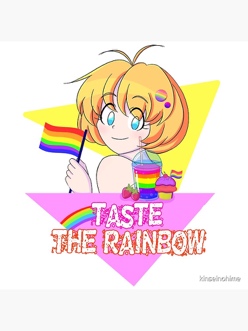  Community Announcements: IMQ Flagstaff Public Library,OSTEMPRISMGamma Rho LambdaRainbow Coalition Adjournment, Thanks Everyone! 